Indkaldelse til OF-møde mandag d. 9. december 2019 kl. 16.05 i kantinen5. Ansøgningera. Kirstine MichaelsenHej dejlige OF,Jeg har været så heldig at blive udsendt med TUG til Rwanda i uge 7. Derfor ansøger jeg om 1500 kr., som vil gå til at fremme tandsundheden ude i verden.Mvh. Kirstine Michaelsenb. Bettina JensenMit navn er Bettina Bøjstrup. Jeg er tandplejerstuderende på Århus universitet. Jeg går på 3. år. På modul 10 skal vi i kommunal praktik. Jeg har valgt at tage mit praktikophold i Gambia, da jeg er en eventyrlysten ung kvinde. Og som brænder for at gøre en forskel for andre. På modul 7, tog jeg et praktikophold på Grønland. I Gambia skal jeg, og andre studerende deltage i et tandsundhedsfremmende projekt på en skole i Banjul. Det er et praktikophold på 4 uger. Budgettet for praktikopholdet er 15.000 inkl. Alt. Jeg søger legat på 1000 kr. til mit praktikophold i Gambia. Jeg har vedlagt en bekræftelse på at jeg tager afsted, fra universitet.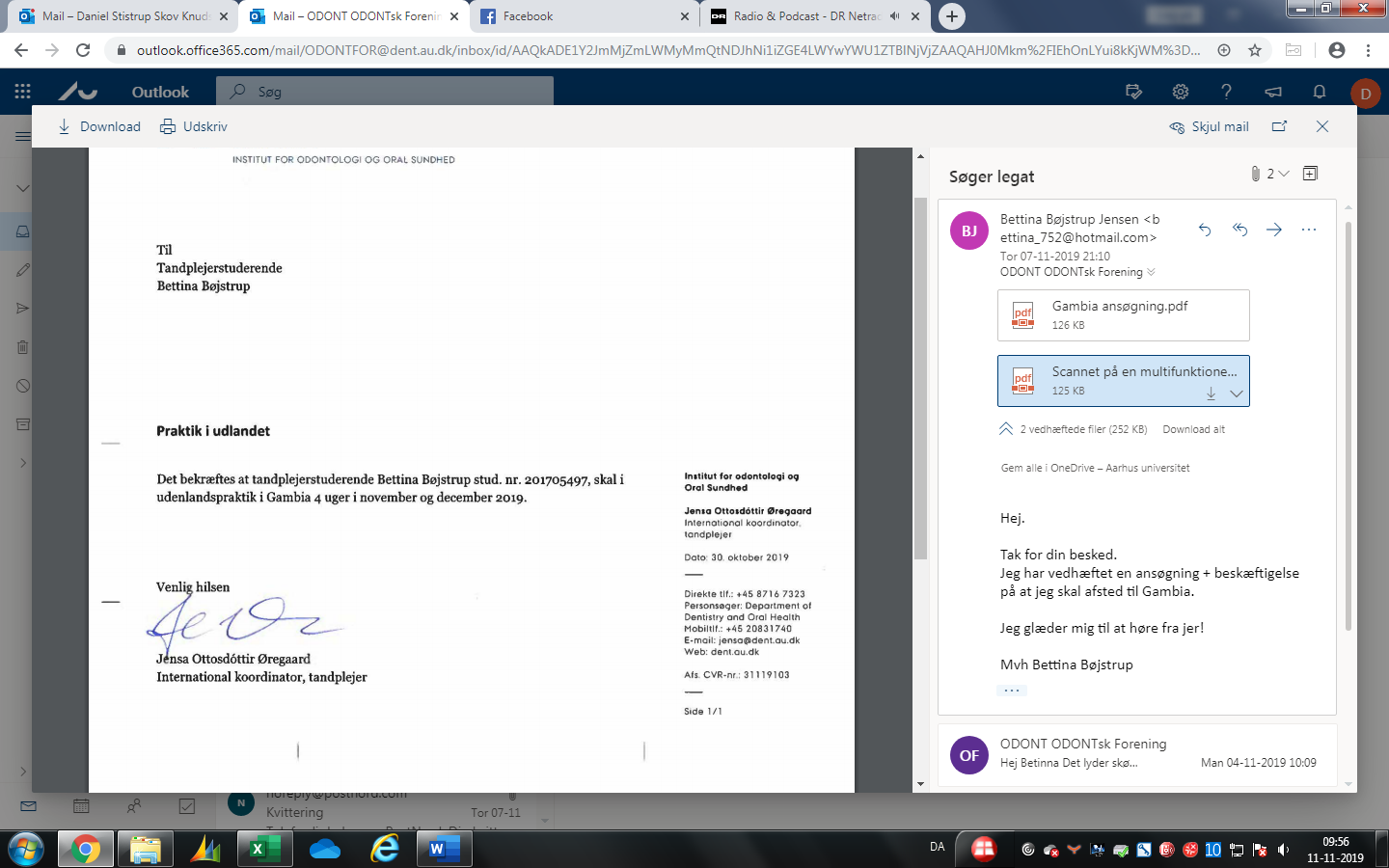 c. Sophie Bak-MikkelsenHej OF.Jeg er i den heldige situation, at jeg er blevet udvalgt til at komme på dental mission til februar i uge 7 med Tandsundhed Uden Grænser. Turen går til Rwanda, hvor vi skal bruge en arbejdsuge på, at hjælpe lokalbefolkningen bedst muligt med deres tandsmerter.Som OF-medlem søger jeg et tilskud på 1500 kr til dentalmissionen.Vedhæftet er deltagerlisten for Rwanda turen fra TUG.Venlig HilsenSophie Bak-Mikkelsen, 9. sem.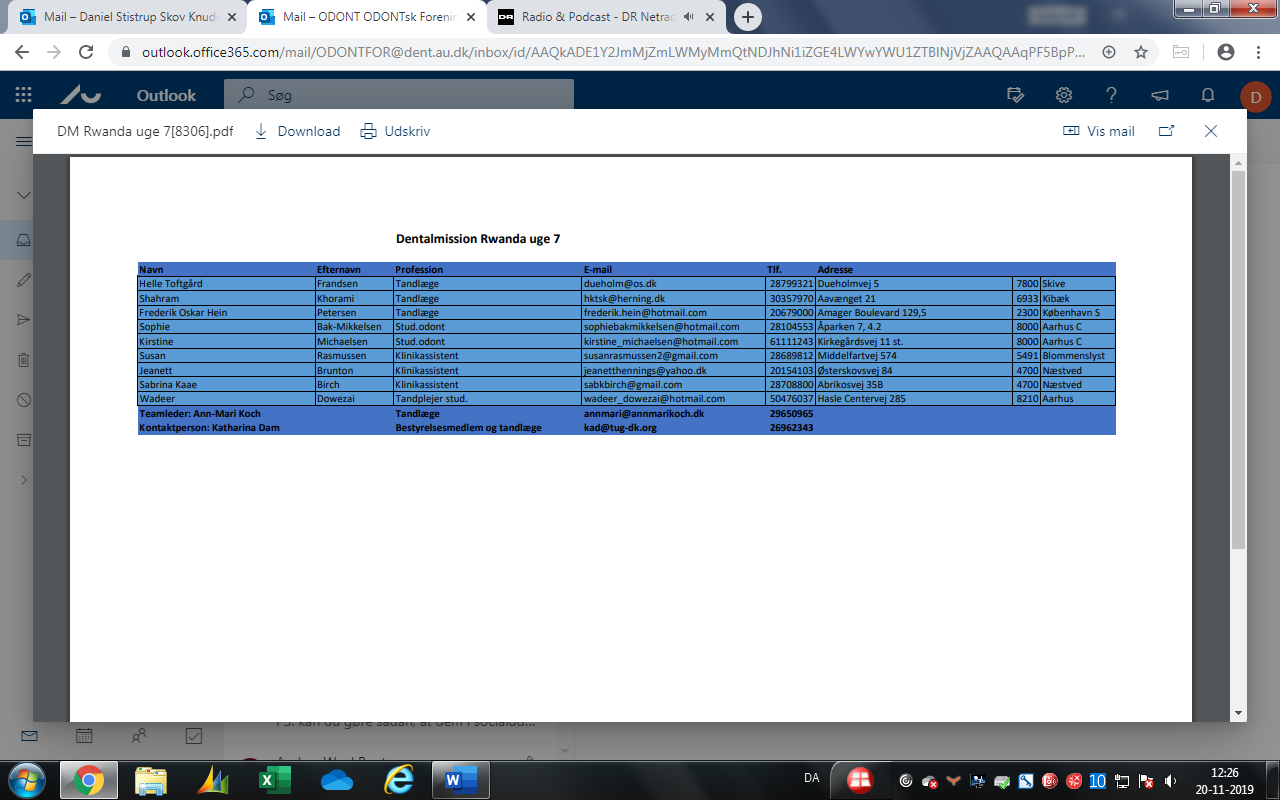 d. APO – penge til kapsejladssangAnsøgning til Odontologisk ForeningApollonia vil gerne ansøge om 15.000kr. til kapsejladssang + film. Mere specifikt vil 12.000 af dem gå til produktion af selve sangen, og de sidste 3.000 til musikvideoen.Vi håber i vil være med til at støtte op om et fedt projekt, som er med til at sætte Tandlægeskolen på kortet. Vi ønsker igen i år at lave en sindssyg god sang af høj kvalitet, og vi lover, at det bliver lige så godt som det plejer.Med venlig hilsenApolloniaReferat Valg af dirigent – Anders Wael BentsenValg af referent – Mathilde TankGodkendelse af referat (BM 12-11-19)Nyt fra udvalgeneDjurslandsbank: bestyrelsen er inviteret til stand-up 11/3-2020 kl 19.30. Studienævnet ang. AU-valg. I studienævnet/akademisk råd er man også en del af AU-valg. I år er man blot observatør fordi man ikke stillede op til valget. Dvs. rent juridisk har vi i OF ikke stemmeret. 
Når der er generalforsamling så skal der laves en ordning om at personerne der stiller op til studienævnet og akademisk råd også kan skrives op, så de kan stille op til AU-valget. Kasserer (Astrid): ønsker gerne alle kontrakter underskrevet, da der er møde med Daniel på mandag d. 16. december. Man kan ikke ansøge om legat til udveksling to gange, men det skal vi ikke tage højde for ved møderne. Daniel tjekker op på det efter møderne, så han sikrer at man ikke få penge to gange. Evt. et forslag til at Daniel tjekker op på det inden møderne, så vi blot skal tage hensyn til selve ansøgningen der lander ved bestyrelsesmøderne. APO. Ansøgning om penge til kapsejladssang. Snak om det er for mange penge, så man evt. kan finde en billigere producer, da det for 2 år siden ”kun” kostede 6000 kr. APO tror at produceren er blevet dyrere med årene. Mangler argumenter – derfor svært at stemme. Eventuelt til næste gang have argumenter med, eller finde en anden – men APO er allerede gået igang. De sidste år har OF støttet APO mere og mere, og vi skal tænke over at der også skal være penge til OF og de studerende på skolen skal også have penge om 20 år. Vi har ikke så mange penge som sidste år. Ansøgning er IKKE-GODKENDT. 
APO ved ikke hvad prisen er helt fastlagt for producer. Det er et tilskud på 15000kr de søger om, dvs. de lægger selv penge i. 
APO mener, at det er til fordel for de studerende og tandlægeskolen – men OF-bestyrelsen mangler argumenter for at kunne gå videre. Måske få fremlagt et budget fra APO omkring sangen og musikvideoen. 
Forslag om, at der fremadrettet er indlagt et fast beløb i OF’s budget til kapsejladssang, som det forventes at APO søger. Denne ansøgning ligger ikke i fordelingsnøglen i forhold til kasseren. 
Ansøgningera. Legat – Kirstine Michaelsen - GODKENDTb. Legat – Bettina Jensen - GODKENDTc. Legat – Sophie Bak-Mikkelsen - GODKENDTd. Penge til kapsejladssang – APO – IKKE-GODKENDTEvt.Den årlige julefest: Lærerne vil indsamle underskrifter, så der næste år holdes julefesten sammen både lærere og studerende. 

Argumenter imod (fra Siri), hvorfor julefesten ikke skal holdes sammen blandt lærere og elever:
1) de to institutter er lagt sammen, og julefesten ville være en god anledning til at komme tættere på hinanden. 2) Et magtforhold mellem lærere og studerende. Dog er dette lidt mærkeligt, når Siri har spurgt APO om de vil stå i baren til julefrokosten. 
3) 4) En række andre argumenter. 

Forslag om, at vi indsamler en fælles underskrift fra de studerende – så der næste år kan holdes julefrokost med lærerne. Denne underskriftsindsamling står næstformand Anna Haugaard for.Opfordring til at svare på evalueringen på blackboard, så der kan gøres noget ved det – ellers kommer det ikke videre, og der ændres ikke på det. Evalueringerne bruges i studienævnet. 
  Mette Krebs ergoterapeut var godt. 2 timers varighed var dog lang tid- især uden sandwich, når man eksempelvis får sandwich ved kun 30 minutters lecture. 
Vil tandlægeforeningen fremadrettet sponsere sandwiches til lectures undersøges af tandlægeforeningsrepræsentant Mathilde Watt. 
SparNord ønsker, at alle referater skal lægges op offentligt – mener de mangler referatet fra OF’s generalforsamling 2019. Dette lægges op snarligt.
Odontolitten laver et blad – hvor mange har egentlig læst i det? Egentlig en god del af bestyrelsen. Skal der laves en online folder, da der har været lidt problemer med trykkeriet. Mange mener, at de ikke vil læse odontolitten hvis det kun kommer online. 
Daniel betalte en ved en fejl regningen fra trykkeriet, men Amalie har fået pengene tilbage, så de kan bruges på gaver. 
Kan der findes et andet ”gratis” trykkeri, det vil Andrea gerne undersøge, da hendes mor har nogle gode kontakter. DagsordenForslag:Valg af dirigentValg af referentGodkendelse af referat (BM 12-11-19)Nyt fra udvalgeneAnsøgningera. Legat – Kirstine Michaelsenb. Legat – Bettina Jensenc. Legat – Sophie Bak-Mikkelsend. Penge til kapsejladssang – APOEvt.